ΑΙΤΗΣΗ-ΥΠΕΥΘΥΝΗ ΔΗΛΩΣΗΓΙΑ ΤΗΝ ΕΓΓΡΑΦΗ ΜΑΘΗΤΗ/-ΤΡΙΑΣ ΣΤΗΝ Α΄ ΤΑΞΗ ΔΗΜΟΤΙΚΟΥΠρος: Το 3ο  Δημοτικό Σχολείο  Ψαχνών   Ημερομηνία:   ……………….                                                                                                                                                     Αρ. Πρωτ:…………………….ΣΤΟΙΧΕΙΑ ΜΑΘΗΤΗ/ΜΑΘΗΤΡΙΑΣΔΙΕΥΘΥΝΣΗ ΜΟΝΙΜΗΣ ΚΑΤΟΙΚΙΑΣΑν η απάντησή σας είναι ΝΑΙ, παρακαλούμε πολύ, περιγράψτε συνοπτικά το πρόβλημα.………………………………………………………………………………………………………………………………………………………………………………………………………………………………………………………………………………………………………………………………………………………………………………………………………………………………………………………………………………………………………………………………………………………………………………………………………………………………………………………………………………………………………………………………………………………………………………………………………………………………………………………………………………………………………………………………………………………………………………………………………………ΟΙΚΟΓΕΝΕΙΑΚΗ ΚΑΤΑΣΤΑΣΗ – ΠΡΟΣΘΕΤΑ ΣΤΟΙΧΕΙΑΕίναι οι γονείς σε διάσταση;	ΝΑΙ  	ΟΧΙΑν, ΝΑΙ τότε υπάρχει εκκρεμότητα στην κηδεμονία του παιδιού;  ΝΑΙ	ΟΧΙ Αν, ΝΑΙ, ποιος έχει την επιμέλεια;	ΠΑΤΕΡΑΣ	ΜΗΤΕΡΑΑΠΟΧΩΡΗΣΗ ΜΑΘΗΤΗ/ΤΡΙΑΣ - ΥΠΕΥΘΥΝΗ ΔΗΛΩΣΗΟι παραπάνω αναφερόμενοι γονείς δηλώνουμε υπεύθυνα ότι η αποχώρηση του παραπάνω αναφερόμενου παιδιού μας θα πραγματοποιείται με: (ΕΠΙΛΕΞΤΕ ΤΗΝ ΑΝΤΙΣΤΟΙΧΗ ΕΠΙΛΟΓΗ)α. Λεωφορείοβ. Με συνοδόγ. Με τους γονείςδ. Ασυνόδευτο(Αν επιλέξετε συνοδό σημειώστε τα στοιχεία του.)Ονοματεπώνυμο Συνοδού: 1:  ……………………………………………………………………………………………………………                                                        2:  ……………………………………………………………………………………………………………                                       3:   ……………………………………………………………………………………………………………ΔΗΛΩΣΗ ΓΟΝΙΚΗΣ ΣΥΓΚΑΤΑΘΕΣΗΣ ΓΙΑ ΕΜΦΑΝΙΣΗ (PHOTO & VIDEO) ΣΕ ΙΣΤΟΣΕΛΙΔΑ ΣΧΟΛΕΙΟΥ ή ΕΚΠΑΙΔΕΥΤΙΚΩΝ ΠΡΟΓΡΑΜΜΑΤΩΝ.Δηλώνω ότι επιτρέπω στον υπεύθυνο της ιστοσελίδας του σχολείου, σχετικά με πιθανή εμφάνιση του παιδιού μου, να εμφανίζεται, με την προϋπόθεση ότι δεν θίγονται προσωπικά δεδομένα όπως κάθε πληροφορία που αναφέρεται στο παιδί μου, για παράδειγμα το όνομα, τη διεύθυνση της οικίας μας, το τηλέφωνο επικοινωνίας (σταθερό ή κινητό), τα ενδιαφέροντα, επιδόσεις στο σχολείο, κ.ο.κ. σύμφωνα και με την Αρχή Προστασίας Δεδομένων Προσωπικού Χαρακτήρα.ΝΑΙ	ΟΧΙΜου γνωστοποιήθηκε ότι η βασική ενημέρωση από το σχολείο θα γίνεται μέσω email ή (και) μέσω της επίσημης ιστοσελίδας. Η ενημέρωση θα αφορά γενικές πληροφορίες σχετικά με την εκπαιδευτική διαδικασία, πληροφορίες που έχουν να κάνουν με τη λειτουργία του σχολείου (αλλαγή σε ωράρια, ωράρια προσέλευσης, εκδρομές, γιορτές, απεργίες κ.λ.π.), καθώς και προσωποποιημένη πληροφόρηση από εκπαιδευτικό. Αποτελεί δε, δική μου ευθύνη η καθημερνή ανάγνωση των email μου, καθώς και η καθημερινή περιήγηση στην ιστοσελίδα του σχολείου, στην ηλεκτρονική διεύθυνση που θα μου κοινοποιηθεί. Η γνωστοποίηση αυτή ισχύει για όλο το χρονικό διάστημα που ο/η μαθητής/τρια θα βρίσκεται στο Δημοτικό.Άλλες πληροφορίες………………………………………………………………………………………………………………………………………………………………………………………………………………………………………………………………………………………………………………………………………………………………………………………………………………………………………………………………………………………………………ΥΠΕΥΘΥΝΗ ΔΗΛΩΣΗ (άρθρο 8 παρ. 4 Ν. 1599/1986)Ο/Η υπογραφόμενος/-η γονέας Δ Η Λ Ω Ν Ω υπεύθυνα και εν γνώσει των συνεπειών του Νόμου περί ψευδούς δηλώσεως ότι όλα τα στοιχεία που αναφέρονται στην παρούσα αίτηση είναι αληθή όπως και τα δικαιολογητικά που επισυνάπτω. Γνωρίζω ότι το σχολείο θα αναζητήσει στοιχεία αυτεπάγγελτα απαραίτητα για την εγγραφή του παιδιού.Τόπος και ημερομηνία...........................................................................Ο/Η Αιτών/-ούσα1ος Γονέας……………………………..……2ος Γονέας…………………..………………ΠΑΡΑΤΗΡΗΣΕΙΣ ΥΠΕΥΘΥΝΟΥ ΕΓΓΡΑΦΩΝ:………………………………………………………………………………………………………………………………………………………………………………………………………………………………………………………………………………………………………………………………………………………………………………………………………………………………………………………………………………………………………………………………………………………………………………………………………………………………………………………………………………………………………………………………………………Όνομα και επώνυμο πατέρα:Αριθμός Δελτίου ΤαυτότηταςΑριθμός Δελτίου ΤαυτότηταςΌνομα και επώνυμο μητέρας:Αριθμός Δελτίου ΤαυτότηταςΑριθμός Δελτίου ΤαυτότηταςΔιεύθυνση Ηλεκτρονικού Ταχυδρομείου:(πατέρα)(μητέρας)Τηλ.:(πατέρα) (μητέρας) (Σταθερό)(πατέρα) (μητέρας) (Σταθερό)Ονοματεπώνυμο:Ημερομηνία γέννησης:Τόπος:Οδός:Αριθμός:Τ.Κ.3. ΑΔΕΛΦΙΑ ΠΟΥ ΦΟΙΤΟΥΝ ΣΤΟ ΣΧΟΛΕΙΟ 3. ΑΔΕΛΦΙΑ ΠΟΥ ΦΟΙΤΟΥΝ ΣΤΟ ΣΧΟΛΕΙΟ 3. ΑΔΕΛΦΙΑ ΠΟΥ ΦΟΙΤΟΥΝ ΣΤΟ ΣΧΟΛΕΙΟ Ονοματεπώνυμο:Σχολείοφοίτησης:Ονοματεπώνυμο:Σχολείοφοίτησης:Ονοματεπώνυμο:Σχολείοφοίτησης:    4.ΕΙΔΙΚΕΣ ΕΚΠΑΙΔΕΥΤΙΚΕΣ ΑΝΑΓΚΕΣ ΜΑΘΗΤΗ/-ΤΡΙΑΣ Υπάρχουν διαγνωσμένες εκπαιδευτικές ανάγκες του/της μαθητή/μαθήτριας;    4.ΕΙΔΙΚΕΣ ΕΚΠΑΙΔΕΥΤΙΚΕΣ ΑΝΑΓΚΕΣ ΜΑΘΗΤΗ/-ΤΡΙΑΣ Υπάρχουν διαγνωσμένες εκπαιδευτικές ανάγκες του/της μαθητή/μαθήτριας;    4.ΕΙΔΙΚΕΣ ΕΚΠΑΙΔΕΥΤΙΚΕΣ ΑΝΑΓΚΕΣ ΜΑΘΗΤΗ/-ΤΡΙΑΣ Υπάρχουν διαγνωσμένες εκπαιδευτικές ανάγκες του/της μαθητή/μαθήτριας;ΝΑΙ	ΟΧΙΝΑΙ	ΟΧΙΝΑΙ	ΟΧΙ5. ΠΡΟΒΛΗΜΑΤΑ ΥΓΕΙΑΣ. Αντιμετωπίζει το παιδί κάποιο, άξιο αναφοράς, πρόβλημα υγείας;5. ΠΡΟΒΛΗΜΑΤΑ ΥΓΕΙΑΣ. Αντιμετωπίζει το παιδί κάποιο, άξιο αναφοράς, πρόβλημα υγείας;5. ΠΡΟΒΛΗΜΑΤΑ ΥΓΕΙΑΣ. Αντιμετωπίζει το παιδί κάποιο, άξιο αναφοράς, πρόβλημα υγείας;ΝΑΙ      	ΟΧΙ        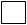 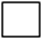 ΝΑΙ      	ΟΧΙ        ΝΑΙ      	ΟΧΙ        ΣυνημμέναΓνωμάτευση ΚΕΔΔΥ/Ιατροπαιδαγωγικό Κέντρο κ.α. Αποδεικτικό ΚατοικίαςΑΔΥΜ  ΜΑΘΗΤΗ/ΤΡΙΑΣΕΠΙΔΕΙΞΗ ΒΙΒΛΙΑΡΙΟΥ ΥΓΕΙΑΣ ΜΕ ΟΛΑ ΤΑ ΕΜΒΟΛΙΑ ή ΒΕΒΑΙΩΣΗ ΓΙΑΤΡΟΥ ΑΛΛΟ…………………………………………………………………